HANDLEIDINGAanvraagformulierOproep: 	1 december 2020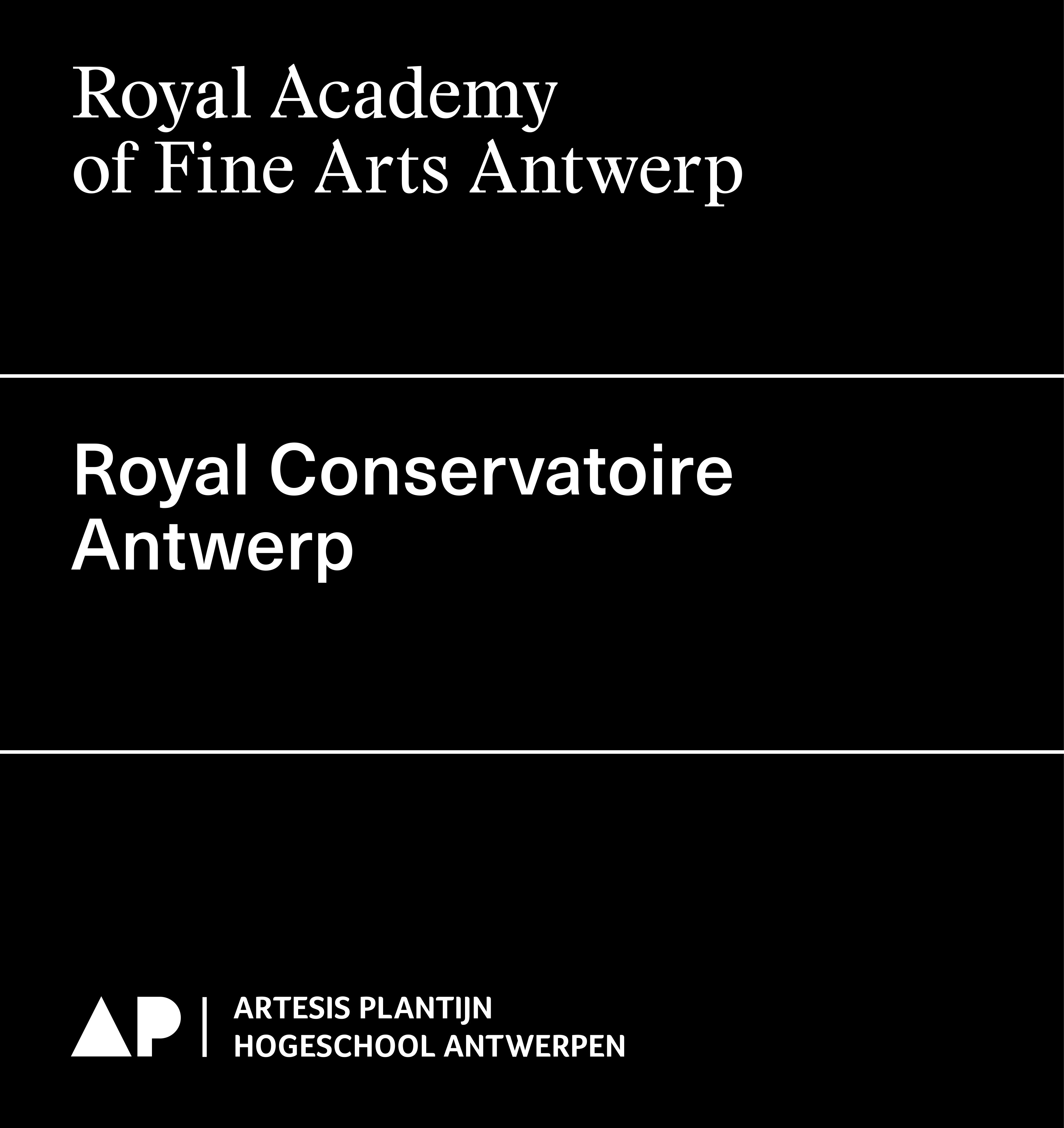 Uiterste indiendatum		1 december 2020 om 12u ‘s middagsIndienen per mail			Aanvraagformulier in word + PDF Te bezorgen aan			KAA: Els DE BRUYN - 03 213 71 20 - els.debruyn@ap.be  				KCA: Kevin VOETS - 03 244 18 27 - kevin.voets@ap.beAanvragen worden verwacht ingebed te zijn in een (of meerdere) onderzoeksgroep(en), begeleid te worden door een promotor en formeel aan alle vereisten te voldoen.De te ondernemen stappen daartoe zijn:1. Neem tijdig contact op met de voorzitter(s) van de onderzoeksgroep(en) waar je aansluiting bij wenst zodat zij op de hoogte zijn van je aanvraag en je kunnen informeren of ze je aanvraag al dan niet willen ondersteunen.  2. Indien dat het geval is, zorg dan dat je vòòr oktober een gesprek hebt met de voorzitter(s) van de onderzoeksgroep(en) voor feedback op je voorstel. De voorzitter(s) kan/kunnen ook adviseren bij het vinden van (een) promotor(en) en begeleiding van je aanvraag.3. Stuur de onderzoekscoördinator (Els De bruyn voor KAA – Kevin Voets voor KCA) uiterlijk op 10 november jouw uitgewerkt en gesteund onderzoeksvoorstel zodat hij/zij de tijd heeft om jouw voorstel te bekijken.4. Bij indiening is een handtekening van de promotor vereist opdat je aanvraag formeel in orde zou zijn. Ook is het aangewezen dat de voorzitter(s) van de (primaire en secundaire) onderzoeksgroepen die je voorstel steunen de aanvraag mede ondertekenen (zie laatste pagina).Heb je vragen over dit formulier of de procedure, contacteer dan de onderzoekscoördinator (Els De bruyn voor KAA – Kevin Voets voor KCA).Deze handleiding helpt bij het invullen van de formulieren voor onderzoeksprojecten. Algemene tips en belangrijke termen wordt hierin omschreven. Hou enkel rekening met wat er in jouw aanvraagformulier gevraagd wordt, omdat de lijst van termen uit deze handleiding uitgebreider kan zijn dan jouw aanvraagformulier. Uiterste indiendatum		1 december 2020 om 12u ‘s middagsIndienen per mail			Aanvraagformulier in word + PDF Te bezorgen aan			KAA: Els DE BRUYN - 03 213 71 20 - els.debruyn@ap.be  				KCA: Kevin VOETS - 03 244 18 27 - kevin.voets@ap.beAanvragen worden verwacht ingebed te zijn in een (of meerdere) onderzoeksgroep(en), begeleid te worden door een promotor en formeel aan alle vereisten te voldoen.De te ondernemen stappen daartoe zijn:1. Neem tijdig contact op met de voorzitter(s) van de onderzoeksgroep(en) waar je aansluiting bij wenst zodat zij op de hoogte zijn van je aanvraag en je kunnen informeren of ze je aanvraag al dan niet willen ondersteunen.  2. Indien dat het geval is, zorg dan dat je vòòr oktober een gesprek hebt met de voorzitter(s) van de onderzoeksgroep(en) voor feedback op je voorstel. De voorzitter(s) kan/kunnen ook adviseren bij het vinden van (een) promotor(en) en begeleiding van je aanvraag.3. Stuur de onderzoekscoördinator (Els De bruyn voor KAA – Kevin Voets voor KCA) uiterlijk op 10 november jouw uitgewerkt en gesteund onderzoeksvoorstel zodat hij/zij de tijd heeft om jouw voorstel te bekijken.4. Bij indiening is een handtekening van de promotor vereist opdat je aanvraag formeel in orde zou zijn. Ook is het aangewezen dat de voorzitter(s) van de (primaire en secundaire) onderzoeksgroepen die je voorstel steunen de aanvraag mede ondertekenen (zie laatste pagina).Heb je vragen over dit formulier of de procedure, contacteer dan de onderzoekscoördinator (Els De bruyn voor KAA – Kevin Voets voor KCA).Deze handleiding helpt bij het invullen van de formulieren voor onderzoeksprojecten. Algemene tips en belangrijke termen wordt hierin omschreven. Hou enkel rekening met wat er in jouw aanvraagformulier gevraagd wordt, omdat de lijst van termen uit deze handleiding uitgebreider kan zijn dan jouw aanvraagformulier. Algemene tips bij het opstellen van een onderzoeksvoorstelAlgemene tips bij het opstellen van een onderzoeksvoorstelEen onderzoeksvoorstel geeft een beeld van de thematiek of het probleem dat jij wilt onderzoeken en op welke wijze je dit onderzoek zal willen uitvoeren. Onderzoeksvragen vormen de rode draad van jouw project: wat wil je onderzoeken? De methodologie beschrijft op een heldere manier hoe je de onderzoeksvragen zult beantwoorden. Is de methodologie afgestemd op de onderzoeksvragen? Zorg ervoor dat de onderzoeksmethode die je voorstelt ook effectief toelaat om de inzichten te genereren die je in je onderzoek wil ontwikkelen.Zorg ervoor dat jouw voorstel concreet en helder omschreven is. Wat precies wil je onderzoeken? Sla geen stappen over in het denkproces. Omschrijf belangrijke concepten voor jouw onderzoek op zorgvuldige en volledige manier.Zorg ervoor dat jouw voorstel haalbaar is binnen de gegeven onderzoeksperiode. Beloof je geen onrealistische zaken?Is jouw onderzoek voldoende uitdagend en vernieuwend? Is jouw onderzoek elders nog niet uitgevoerd? Brengt het nieuwe kennis op? In hoeverre is jouw onderzoek relevant voor het hoger kunstonderwijs in het algemeen, en voor KCA of KAA in het bijzonder? In hoeverre draagt het bij aan de uitbouw van de bestaande onderzoeksgroepen? In hoeverre is jouw onderzoek relevant voor artistieke en maatschappelijke domeinen? Is de beoogde output (concrete eindrealisaties) gedetailleerd geformuleerd?Een goed onderzoeksvoorstel vertelt een coherent geheel, één verhaal.   Is jouw onderzoek goed afgebakend? Wat wordt wel en wat wordt niet onderzocht? Maak je geen onnodige zijsprongen? Een onderzoeksvoorstel geeft een beeld van de thematiek of het probleem dat jij wilt onderzoeken en op welke wijze je dit onderzoek zal willen uitvoeren. Onderzoeksvragen vormen de rode draad van jouw project: wat wil je onderzoeken? De methodologie beschrijft op een heldere manier hoe je de onderzoeksvragen zult beantwoorden. Is de methodologie afgestemd op de onderzoeksvragen? Zorg ervoor dat de onderzoeksmethode die je voorstelt ook effectief toelaat om de inzichten te genereren die je in je onderzoek wil ontwikkelen.Zorg ervoor dat jouw voorstel concreet en helder omschreven is. Wat precies wil je onderzoeken? Sla geen stappen over in het denkproces. Omschrijf belangrijke concepten voor jouw onderzoek op zorgvuldige en volledige manier.Zorg ervoor dat jouw voorstel haalbaar is binnen de gegeven onderzoeksperiode. Beloof je geen onrealistische zaken?Is jouw onderzoek voldoende uitdagend en vernieuwend? Is jouw onderzoek elders nog niet uitgevoerd? Brengt het nieuwe kennis op? In hoeverre is jouw onderzoek relevant voor het hoger kunstonderwijs in het algemeen, en voor KCA of KAA in het bijzonder? In hoeverre draagt het bij aan de uitbouw van de bestaande onderzoeksgroepen? In hoeverre is jouw onderzoek relevant voor artistieke en maatschappelijke domeinen? Is de beoogde output (concrete eindrealisaties) gedetailleerd geformuleerd?Een goed onderzoeksvoorstel vertelt een coherent geheel, één verhaal.   Is jouw onderzoek goed afgebakend? Wat wordt wel en wat wordt niet onderzocht? Maak je geen onnodige zijsprongen? Omschrijving van termen en conceptenOmschrijving van termen en conceptenTitel onderzoeksprojectTitel onderzoeksprojectFormuleer de titel kernachtig en helder. Formuleer de titel kernachtig en helder. Gevraagde budgetGevraagde budgetGeef hier het totale gevraagde budget weer (één getal). Het totaal van personeels- en werkingskosten en investeringen. Indien het project wordt aanvaard, geldt jouw projectbegroting als leidraad, m.a.w. de goedgekeurde budgetten per jaar kunnen in principe niet meer gewijzigd worden.Geef hier het totale gevraagde budget weer (één getal). Het totaal van personeels- en werkingskosten en investeringen. Indien het project wordt aanvaard, geldt jouw projectbegroting als leidraad, m.a.w. de goedgekeurde budgetten per jaar kunnen in principe niet meer gewijzigd worden.StartdatumStartdatumGeef de startdatum op van het onderzoeksproject als het goedgekeurd wordt. Het project kan ten vroegste van start gaan op 16 september 2021.Geef de startdatum op van het onderzoeksproject als het goedgekeurd wordt. Het project kan ten vroegste van start gaan op 16 september 2021.EinddatumEinddatumGeef de einddatum op van het onderzoeksproject als het goedgekeurd wordt. Houd rekening met de maximale duurtijd van jouw onderzoeksaanvraag: startproject = 1 jaar; eenjarig onderzoeksproject = 1  jaar;  tweejarig onderzoeksproject = 2 jaar. Geef de einddatum op van het onderzoeksproject als het goedgekeurd wordt. Houd rekening met de maximale duurtijd van jouw onderzoeksaanvraag: startproject = 1 jaar; eenjarig onderzoeksproject = 1  jaar;  tweejarig onderzoeksproject = 2 jaar. PromotorPromotorKies één promotor voor jouw onderzoeksproject. (Dit geldt ook voor samenwerkingsprojecten, cf. onderzoeksgroepen hieronder)Een onderzoeker werkt onder de artistieke begeleiding van een promotor van de School of Arts (KCA of KAA). Deze promotor heeft, los van statuut, expertise in het domein waarin het onderzoek plaatsvindt. Het is belangrijk dat de promotor een onderzoeksproject in principe gedurende de hele beoogde looptijd zal kunnen begeleiden.  Als promotor komen alleen personeelsleden van de Schools of Arts van de AP Hogeschool in aanmerking.Een promotor kan, over alle types projecten heen (ut infra), maximaal vier aanvraagdossiers indienen per oproepronde. Indien er toch meer dan vier aanvraagdossiers worden ingediend door eenzelfde promotor, beslist de onderzoeksraad over welke vier aanvraagdossiers als ontvankelijk worden aanvaard.Kies één promotor voor jouw onderzoeksproject. (Dit geldt ook voor samenwerkingsprojecten, cf. onderzoeksgroepen hieronder)Een onderzoeker werkt onder de artistieke begeleiding van een promotor van de School of Arts (KCA of KAA). Deze promotor heeft, los van statuut, expertise in het domein waarin het onderzoek plaatsvindt. Het is belangrijk dat de promotor een onderzoeksproject in principe gedurende de hele beoogde looptijd zal kunnen begeleiden.  Als promotor komen alleen personeelsleden van de Schools of Arts van de AP Hogeschool in aanmerking.Een promotor kan, over alle types projecten heen (ut infra), maximaal vier aanvraagdossiers indienen per oproepronde. Indien er toch meer dan vier aanvraagdossiers worden ingediend door eenzelfde promotor, beslist de onderzoeksraad over welke vier aanvraagdossiers als ontvankelijk worden aanvaard.Onderzoeksgroep(en) Onderzoeksgroep(en) Het is aangewezen om je onderzoek in te bedden in een (of meerdere) onderzoeksgroep(en) aan KAA of KCA. Primaire onderzoeksgroep(en)Indien je aansluiting vindt bij één onderzoeksgroep die jouw voorstel ondersteunt, dan duid je die onderzoekgroep aan als primaire onderzoeksgroep en vul je niets in bij secundaire onderzoekgroep. Indien je aansluiting vindt bij een onderzoeksgroep KCA én een onderzoeksgroep KAA en beide onderzoeksgroepen ondersteunen je voorstel op een evenwaardige manier dan spreken we van een samenwerkingsproject KAA-KCA. In dat geval duid je bij primaire onderzoeksgroep(en) beide aan en wordt jouw aanvraag beoordeeld door zowel de Leescommissie KCA als de Leescommissie KAA. Ook in het geval van een samenwerkingsproject kies je één promotor. Voor een samenwerkingsproject geldt dat de School of Arts waaraan je promotor verbonden bepalend is aan welke School of Arts (KAA of KCA) je onderzoek formeel en administratief wordt verbonden.Secundaire onderzoeksgroep(en) (OPTIONEEL)Indien je naast de ondersteuning van je primaire onderzoeksgroep ook aansluiting hebt gevonden bij een andere onderzoeksgroep die jouw project mede ondersteunt zij het in secundaire mate, dan duid je die aan als secundaire onderzoeksgroep. Je kan een secundaire onderzoeksgroep aanduiden uit zowel KCA als KAA.  Je onderzoeksproject wordt dan niet beschouwd als een samenwerkingsproject en je aanvraag wordt enkel beoordeeld door de Leescommissie van de School of Arts van je primaire onderzoeksgroep. Je onderzoek is dan ook formeel verbonden aan de School of Arts van je primaire onderzoeksgroep op het vlak van financiering, administratie, productie, etc.Het is aangewezen om je onderzoek in te bedden in een (of meerdere) onderzoeksgroep(en) aan KAA of KCA. Primaire onderzoeksgroep(en)Indien je aansluiting vindt bij één onderzoeksgroep die jouw voorstel ondersteunt, dan duid je die onderzoekgroep aan als primaire onderzoeksgroep en vul je niets in bij secundaire onderzoekgroep. Indien je aansluiting vindt bij een onderzoeksgroep KCA én een onderzoeksgroep KAA en beide onderzoeksgroepen ondersteunen je voorstel op een evenwaardige manier dan spreken we van een samenwerkingsproject KAA-KCA. In dat geval duid je bij primaire onderzoeksgroep(en) beide aan en wordt jouw aanvraag beoordeeld door zowel de Leescommissie KCA als de Leescommissie KAA. Ook in het geval van een samenwerkingsproject kies je één promotor. Voor een samenwerkingsproject geldt dat de School of Arts waaraan je promotor verbonden bepalend is aan welke School of Arts (KAA of KCA) je onderzoek formeel en administratief wordt verbonden.Secundaire onderzoeksgroep(en) (OPTIONEEL)Indien je naast de ondersteuning van je primaire onderzoeksgroep ook aansluiting hebt gevonden bij een andere onderzoeksgroep die jouw project mede ondersteunt zij het in secundaire mate, dan duid je die aan als secundaire onderzoeksgroep. Je kan een secundaire onderzoeksgroep aanduiden uit zowel KCA als KAA.  Je onderzoeksproject wordt dan niet beschouwd als een samenwerkingsproject en je aanvraag wordt enkel beoordeeld door de Leescommissie van de School of Arts van je primaire onderzoeksgroep. Je onderzoek is dan ook formeel verbonden aan de School of Arts van je primaire onderzoeksgroep op het vlak van financiering, administratie, productie, etc.ThematiekThematiekBeschrijf bondig welk onderwerp je precies wil onderzoeken. Wat is de invalshoek en/of problematiek die aan jouw onderzoek gerelateerd is? Beschrijf bondig welk onderwerp je precies wil onderzoeken. Wat is de invalshoek en/of problematiek die aan jouw onderzoek gerelateerd is? OnderzoeksvraagOnderzoeksvraagStel een of meerdere concrete, heldere onderzoeksvragen op waar jouw onderzoek een antwoord op wil formuleren. De vragen zijn voldoende uitdagend maar ook haalbaar binnen de gegeven termijn en met de beschikbare middelen. Stel een of meerdere concrete, heldere onderzoeksvragen op waar jouw onderzoek een antwoord op wil formuleren. De vragen zijn voldoende uitdagend maar ook haalbaar binnen de gegeven termijn en met de beschikbare middelen. Theoretisch en artistiek kaderTheoretisch en artistiek kaderGeef een uiteenzetting van het theoretisch en artistiek kader met verwijzingen naar relevante bronnen. Dit kader beschrijft de situering van jouw onderzoeksproject en artistieke praktijk in relatie tot andere praktijken en gerelateerd onderzoek. In welke context situeer je jouw artistiek onderzoek? Wat is er in de literatuur, theorie en artistieke praktijk al bekend over jouw onderwerp?Geef een uiteenzetting van het theoretisch en artistiek kader met verwijzingen naar relevante bronnen. Dit kader beschrijft de situering van jouw onderzoeksproject en artistieke praktijk in relatie tot andere praktijken en gerelateerd onderzoek. In welke context situeer je jouw artistiek onderzoek? Wat is er in de literatuur, theorie en artistieke praktijk al bekend over jouw onderwerp?Methodologie Methodologie Geef weer welke onderzoeksmethode er gebruikt of ontwikkeld zal worden en de verantwoording er van: Welke onderzoeksgegevens of materiaal zullen verzameld worden? Hoe zullen ze verzameld en geanalyseerd worden? Bepaal een methodologie die geschikt is om de onderzoeksvragen te beantwoorden. Stel jezelf de vraag of de gewenste methodiek leidt tot de gewenste uitkomsten.Geef weer welke onderzoeksmethode er gebruikt of ontwikkeld zal worden en de verantwoording er van: Welke onderzoeksgegevens of materiaal zullen verzameld worden? Hoe zullen ze verzameld en geanalyseerd worden? Bepaal een methodologie die geschikt is om de onderzoeksvragen te beantwoorden. Stel jezelf de vraag of de gewenste methodiek leidt tot de gewenste uitkomsten.TrefwoordenTrefwoordenGeef drie kernwoorden of combinaties van woorden die de focus van het onderzoek omschrijven. Geef drie kernwoorden of combinaties van woorden die de focus van het onderzoek omschrijven. Vlaamse onderzoeksdisciplinelijstVlaamse onderzoeksdisciplinelijstGeef minimaal één en maximaal drie codes op. De codes zijn in het leven geroepen op Vlaams overheidsniveau als systeem voor classificatie van onderzoek op basis van disciplines. Rapportage aan de Vlaamse overheid m.b.t. onderzoek vereist dat bij elk onderzoeksproject minstens één code wordt toegekend. Onderzoeksprojecten, zeker multidisciplinaire onderzoeksprojecten, vinden plaats binnen verschillende disciplines, daarom de mogelijkheid om tot 3 codes toe te kennen.  Geef minimaal één en maximaal drie codes op. De codes zijn in het leven geroepen op Vlaams overheidsniveau als systeem voor classificatie van onderzoek op basis van disciplines. Rapportage aan de Vlaamse overheid m.b.t. onderzoek vereist dat bij elk onderzoeksproject minstens één code wordt toegekend. Onderzoeksprojecten, zeker multidisciplinaire onderzoeksprojecten, vinden plaats binnen verschillende disciplines, daarom de mogelijkheid om tot 3 codes toe te kennen.  Rapportering en outputRapportering en outputOmschrijf op welke manier en via welke instrumenten jouw onderzoek verspreid wordt. Denk daarbij aan zowel de artistieke output (bv. voorstelling, voordracht,…) als andere output (bv. onderzoeksrapport, paper, artikel in (vak)tijdschrift, symposium, lezing,…). Wees zo precies en gedetailleerd als mogelijk.Alle output van onderzoek (zowel tekstuele als niet-tekstuele output) dient, eens het onderzoek is goedgekeurd en opgestart, geregistreerd te worden in de database van de academische bibliografie van de AP Hogeschool. Deze registratie gebeurt op initiatief van de onderzoeker zelf via dit formulier. Op basis van de geregistreerde output zal jouw onderzoeksproject geëvalueerd worden door de Onderzoeksraad.Omschrijf op welke manier en via welke instrumenten jouw onderzoek verspreid wordt. Denk daarbij aan zowel de artistieke output (bv. voorstelling, voordracht,…) als andere output (bv. onderzoeksrapport, paper, artikel in (vak)tijdschrift, symposium, lezing,…). Wees zo precies en gedetailleerd als mogelijk.Alle output van onderzoek (zowel tekstuele als niet-tekstuele output) dient, eens het onderzoek is goedgekeurd en opgestart, geregistreerd te worden in de database van de academische bibliografie van de AP Hogeschool. Deze registratie gebeurt op initiatief van de onderzoeker zelf via dit formulier. Op basis van de geregistreerde output zal jouw onderzoeksproject geëvalueerd worden door de Onderzoeksraad.Planning van het projectPlanning van het projectWelke fasen zal jouw onderzoek doorlopen? Wat ga je wanneer uitvoeren? Denk bv. aan theoretisch en artistiek kader, methodologie, inzameling gegevens, afnemen van interviews, opbouw compositie/voorstelling,…Welke fasen zal jouw onderzoek doorlopen? Wat ga je wanneer uitvoeren? Denk bv. aan theoretisch en artistiek kader, methodologie, inzameling gegevens, afnemen van interviews, opbouw compositie/voorstelling,…Bronnen / literatuurBronnen / literatuurGeef een overzicht (doorheen de tekst of in lijstvorm) van de belangrijkste bronnen die je in jouw onderzoek zult gebruiken. Voor het oplijsten van een bibliografie in een CV, onderzoeksvoorstel of –rapport, hanteren de Schools of Arts een schrijfwijzer (handleiding). Contacteer de onderzoekscoördinatie om dit document te bekomen.Geef een overzicht (doorheen de tekst of in lijstvorm) van de belangrijkste bronnen die je in jouw onderzoek zult gebruiken. Voor het oplijsten van een bibliografie in een CV, onderzoeksvoorstel of –rapport, hanteren de Schools of Arts een schrijfwijzer (handleiding). Contacteer de onderzoekscoördinatie om dit document te bekomen.Relevantie en beoogde uitkomstRelevantie en beoogde uitkomstIn welke zin is jouw onderzoek relevant voor de steunende onderzoeksgroep, het Hoger Kunstonderwijs en de maatschappij? Welke nieuwe inzichten zal jouw onderzoek opleveren?In welke zin is jouw onderzoek relevant voor de steunende onderzoeksgroep, het Hoger Kunstonderwijs en de maatschappij? Welke nieuwe inzichten zal jouw onderzoek opleveren?VTE (voltijds equivalent)VTE (voltijds equivalent)VTE staat voor voltijds equivalent. Het is een rekeneenheid tussen 0 en 1 dat de omvang van een personeelsbetrekking uitdrukt. Een volledige werkweek van 38 uur (of 40 uur in sommige organisaties) is 1 VTE. Een functie van bijvoorbeeld 0,6 VTE komt overeen met 22,8 uur per week (0,6 x 38 uren).VTE staat voor voltijds equivalent. Het is een rekeneenheid tussen 0 en 1 dat de omvang van een personeelsbetrekking uitdrukt. Een volledige werkweek van 38 uur (of 40 uur in sommige organisaties) is 1 VTE. Een functie van bijvoorbeeld 0,6 VTE komt overeen met 22,8 uur per week (0,6 x 38 uren).PersoneelskostenPersoneelskostenPersoneelskosten zijn de loonkosten die aangewend worden voor personeel van een onderzoeksproject (onderzoeker, uitvoerder, …). Promotoren en andere begeleiders van onderzoeksprojecten worden in de regel niet betaald voor hun begeleiding en diens kosten moeten dus ook niet begroot worden in een onderzoeksvoorstel.Personeelskosten zijn de loonkosten die aangewend worden voor personeel van een onderzoeksproject (onderzoeker, uitvoerder, …). Promotoren en andere begeleiders van onderzoeksprojecten worden in de regel niet betaald voor hun begeleiding en diens kosten moeten dus ook niet begroot worden in een onderzoeksvoorstel.WerkingskostenWerkingskostenWerkingskosten omvatten de kosten die nodig zijn om de dagelijkse werking van een onderzoeksproject te kunnen realiseren. Bv. vervoerskosten, reiskosten, accommodatiekosten, drukkosten, organisatiekosten, logistiek, gebruik/huur zalen etc. Met betrekking tot eventueel gebruik van zalen en technische omkadering binnen KCA: zie document ‘Informatie begroting & planning PRODUCTIEKOSTEN’.Werkingskosten omvatten de kosten die nodig zijn om de dagelijkse werking van een onderzoeksproject te kunnen realiseren. Bv. vervoerskosten, reiskosten, accommodatiekosten, drukkosten, organisatiekosten, logistiek, gebruik/huur zalen etc. Met betrekking tot eventueel gebruik van zalen en technische omkadering binnen KCA: zie document ‘Informatie begroting & planning PRODUCTIEKOSTEN’.InvesteringenInvesteringenInvesteringen zijn de kosten voor investeringen van duurzaam materiaal om een onderzoeksproject te kunnen realiseren. Bv. kosten voor laptop, microfoons, harde schijf, etc.Investeringen zijn de kosten voor investeringen van duurzaam materiaal om een onderzoeksproject te kunnen realiseren. Bv. kosten voor laptop, microfoons, harde schijf, etc.